Мастер-класс. Аппликация «Лето» (Скомканная бумага)Цель: развивать творческие способности и интерес к изобразительной деятельности, формирование у детей умений конструировать из бумажных салфеток, используя технику скатывания шариков и раскатывания жгутиков.Задачи: закреплять технику работы с клеем, развивать творческое воображение детей и интерес к изобразительной деятельности, воспитывать аккуратность, развивать мелкую моторику рук.Предварительная работа: Чтение стихов о лете, вырезание цветков по шаблонам.Ход занятия:Дети прослушивают отрывок из песни Кудряшова А. «Лето». «Ребята, как вы думаете, почему мы сейчас слушали песню о лете?»Ответы детей (наступило лето, греет солнышко, на улице трава позеленела)- Правильно ребята, наступило лето. Посмотрите вокруг, всё усыпано разноцветными цветами, как вы думаете, откуда они здесь? (ответы детей)(Слайд)- «К вам спешила я сюда,Знаю точно ,что не зря!Вы ребята, помогите,Лучик солнца сберегите!Деток много у меня,Не хватает им тепла!Вы салфеточки возьмите,Их вы в солнце превратите,А потом добавьте травки,Чтоб цветы были в порядке!Знаю я – вы молодцы,Лета ждали вы - юнцы.Лето к вам уже пришло,Много счастья принесло,Я хочу, чтоб и у васЛето было тут сейчас !»Дети приглашаются за столы. По показу воспитателя дети скатывают шарики из салфеток и приклеивают их. После оформления солнца и травы, приклеиваются цветы. (на цветках лица детей)Проводится физ.минутка: «Видишь, бабочка летает.»Видишь, бабочка летает, (Машем руками-крылышками.)На лугу цветы считает. (Считаем пальчиком.)— Раз, два, три, четыре, пять. (Хлопки в ладоши.)Ох, считать не сосчитать! (Прыжки на месте.)За день, за два и за месяц. (Шагаем на месте.)Шесть, семь, восемь, девять, десять. (Хлопки в ладоши.)Даже мудрая пчела (Машем руками-крылышками.)Сосчитать бы не смогла! (Считаем пальчиком.)В завершении работы «солнышко» благодарит детей за их трудолюбие..Итог занятия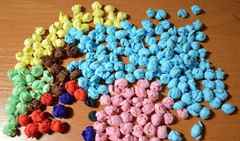 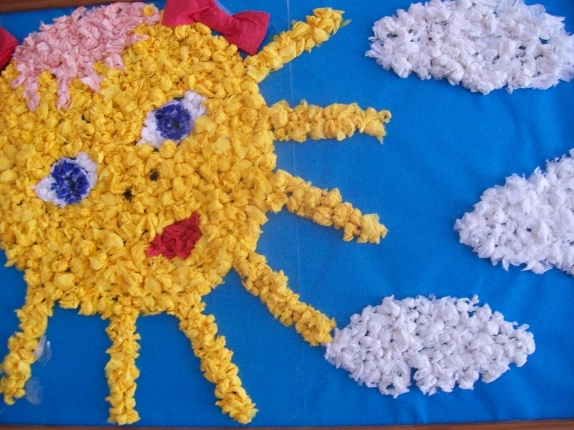 